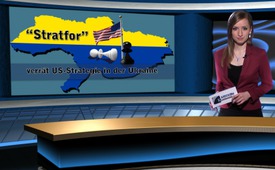 “Stratfor” reveals US-strategy in Ukraine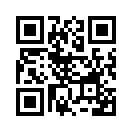 “Stratfor” reveals US-strategy in Ukraine
Good evening. For a century now, the USA has been preventing a German-Russian alliance! This, valued viewers, is what George Friedman stated in his speech of February 4, 2015 at the “Chicago Council on Global Affairs”.“Stratfor” reveals US-strategy in Ukraine
Good evening. For a century now, the USA has been preventing a German-Russian alliance! This, valued viewers, is what George Friedman stated in his speech of February 4, 2015 at the “Chicago Council on Global Affairs”.

The “Chicago Council on Global Affairs”, which was founded already in 1922, has hosted since the 1940s numerous heads of state and all kinds of the world’s prominent.  Among the, by now thirty thousand regular clients are the US military, hedge-fund managers, high level politicians and international corporations.  Here is a short list of only a few former speakers in order to clearly show the weightiness of the words being spoken at the Chicago Council.

According to their own accounts, Wiki-Leaks received 5 million leaked mails which revealed advice like this from George Friedman to a colleague in Venezuela on December 6th, 2011: “If the source is valuable then you need to take control of it. Control means: financial, sexual or psychological control to the point that the source is willing to follow commands.”  George Friedman is, as we said, supposedly an uncovered CIA director.

What this man uttered in his “Stratfor” speech of February 4, 2015 would be unbelievable if one could not hear it with the own ears, see it with the own eyes.

So please take the time, dear viewers, to study this US-American think tank in view of the Ukraine conflict. There almost everything is openly admitted in a single speech what Klagemauer TV has been reporting for many months already – and what the public media nevertheless is still denouncing as extreme-right wing conspiracy theory.  Against his intention, George Friedman clarifies the matter with his own words. Once again he seems not to have considered the possibility that his confessions could be brought to the light of the public.
Further insights into the Ukraine conflict will now be presented by my colleague from Studio Weinheim.

Ukraine Conflict
„We explain what will happen“

Already from 1940 until 1950 the Indian Prime Minister as well as US first lady Eleanor Roosevelt, US Senator John F. Kennedy and others spoke there.  In the 1960’s and 70’s, Kurt Waldheim and US Secretary of State Henry Kissinger: in the 1980’s and 90’s German Chancellor Helmut Kohl as well as Israel’s Prime minister Yitzak Shamir, Egypt’s President Hosni Mubarak and even British Prime Minister Margaret Thatcher and South Korea’s President Kim Young Sam.  

As of the year 2000, amongst many others, the Ukrainian President Victor Juschtschenko spoke as well a US Secretary of State Condoleezza Rice and even the British Prime Minister Tony Blair and US President Barack Obama personally.

Since hackers broke into George Friedman’s company server he is considered to be a CIA agent.  The internet platform Wiki Leaks published 150 E-mails of the Consulting Company Stratfor, which Friedman founded in 1996.

Dear viewers, now that you have heard a few things about the US strategy recommendations via Stratfor, we’ll explain in this broadcast more about what will happen. The first important statement by George Friedman refers to the commander of the US troops in Europe, Ben Hodges. The latter had been filmed in Ukraine when he had presented US medals of courage to wounded Ukrainian soldiers.  According to Friedman he also announced there that now even officially military counselors are to be sent to Ukraine. So far this was done only unofficially.  Moreover, he acted against the US military protocol when presenting the medals. However, he had done it “in order to show that the Ukrainian army is his army”, according to the Stratfor director.
Deliveries of weapons to Ukraine
However, this was not the only controversial statement of the doctor of political sciences. According to Friedman, the USA already decided to supply deadly weapons to Ukraine, although this is officially denied. Literally he said: “Yesterday the USA announced that they are planning to supply the weapons to Ukraine, this was denied but they are doing this, the weapons will be delivered.” End quote.
Hear and see more about this topic right after this broadcast.
„Cordon sanitaire“ around Russia, about the US supporting both sides of war 
George Friedman also had a suggestion concerning the USA’s retention of power. He recommended the same geopolitical strategy as Ronald Reagan had used to the Obama administration – especially in Iraq and Iran. I quote: “He funded both sides, so they would fight each other, and not fight us. This was cynical and was certainly not moral. It worked ...,” stated Friedman.

“Die deutsche Frage” veranschaulicht nach George Friedman
It would be important to stick to this strategy, because the USA is not capable of occupying Eurasia, since the US ground troops are clearly outnumbered.
His exact quote: “So we don't have the ability to go across, but we do have the ability to first, support various contending powers, so they concentrate on themselves.” End quote.
This is why the answer to the question should not be intervening everywhere militarily, but intervening selectively, and as rarely as possible. The actual goal would be pushing the opponent off balance (Kla-TV calls that destabilization of nations).
The German question
The only thing that Americans did not have an answer to was an imminent threat. Friedman also spoke of a possible German-Russian alliance. “For the United States the primordial fear is German technology, German capital, Russian natural resource, Russian manpower as the only combination that has for centuries scared the hell out of the United States, “stated Friedman. But Germany’s position is yet undefined, and thus the greatest problem.

„The Germans have a very complex relationship to Russia,“ he claims. He coined this unknown variable as the “German question.” This is something that exists since 1871 and is to date the USAs biggest problem. This is why US administrations have spent the last century trying to “prevent such a German-Russian alliance.” Hear and see for yourself more about the cordon sanitaire surrounding Russia, as well as how the USA controls every ocean in the world and why they constantly strategically support both sides of wars, if it is in their personal interest, in the following broadcast. Learn more about the “German question” as well. Whoever knows of this central theme, will in the future also be able to sort out what is further happening in the world with ease. We wish this foresight to you as well as everyone you pass this news on to.

Putin’s defense in light of Friedman’s “Stratfor” speech (a suppressed press conference from December 18, 2014)
Coming up: Klagemauer.TV presents an uncut defence speech by Vladimir Putin at a large press conference in Moscow on Education Uncensored. He comments on the western world’s current accusations. Please note how precisely what George Friedman let slip out in his “Stratfor” speech matches to what Vladimir Putin attests. Although this big press conference had already taken place on December 18, 2014, the world barely heard anything about it. All together, the mass media continue to agitate against Russia. They obviously keep up their bickering on purpose and against all better knowledge. Only a worldwide spread of Russia’s counter statement can prevent the worst. Thank you for your help to make Putin’s counter voice available to the rest of the world via world network or any way possible!from is.Sources:https://www.youtube.com/watch?v=oaL5wCY99l8&feature=youtu.be
https://www.youtube.com/watch?v=QeLu_yyz3tc
https://www.thechicagocouncil.org/
https://www.youtube.com/watch?v=jY-CXhN9SqM#t=64This may interest you as well:---Kla.TV – The other news ... free – independent – uncensored ...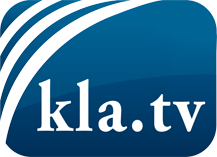 what the media should not keep silent about ...Little heard – by the people, for the people! ...regular News at www.kla.tv/enStay tuned – it’s worth it!Free subscription to our e-mail newsletter here: www.kla.tv/abo-enSecurity advice:Unfortunately countervoices are being censored and suppressed more and more. As long as we don't report according to the ideology and interests of the corporate media, we are constantly at risk, that pretexts will be found to shut down or harm Kla.TV.So join an internet-independent network today! Click here: www.kla.tv/vernetzung&lang=enLicence:    Creative Commons License with Attribution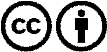 Spreading and reproducing is endorsed if Kla.TV if reference is made to source. No content may be presented out of context.
The use by state-funded institutions is prohibited without written permission from Kla.TV. Infraction will be legally prosecuted.